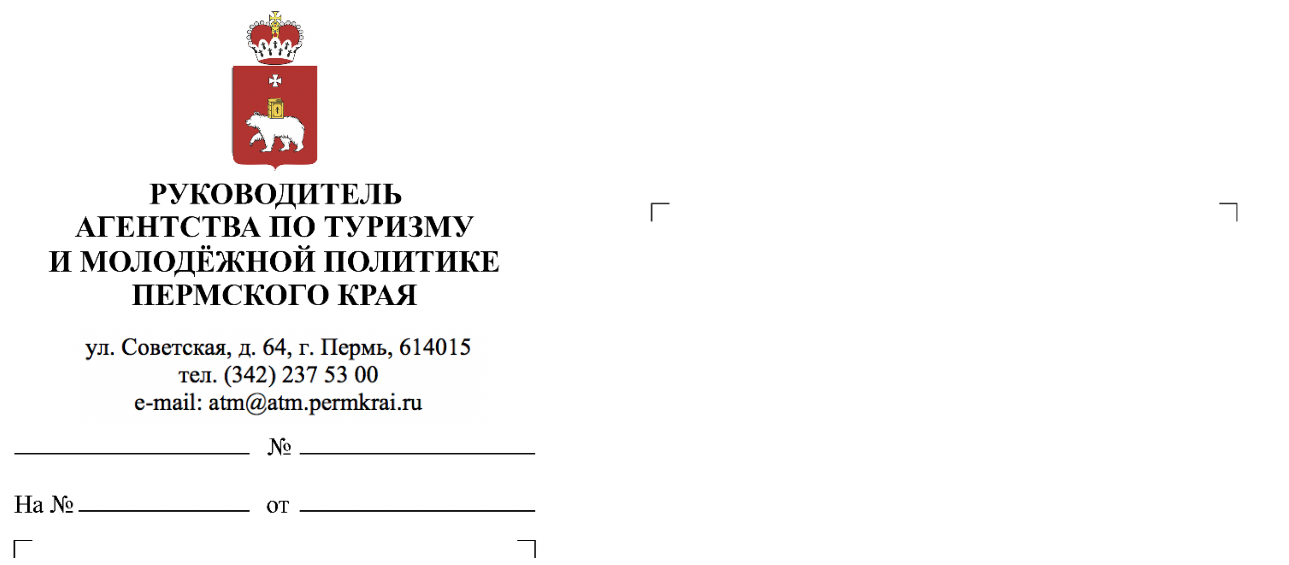 Уважаемые коллеги!Агентство по туризму и молодежной политике Пермского края совместно с некоммерческой организацией «Пермский фонд развития предпринимательства» и Пермским региональным отделением Российского Союза туриндустрии по поручению Правительства Пермского края в рамках национального проекта «Малое и среднее предпринимательство и поддержка индивидуальной предпринимательской инициативы» для туристического бизнеса (туроператоров, турагентств, отельеров, рестораторов, сувенирщиков 
и др.), некоммерческих организаций проводит комплексную программу 
по переформатированию региональных туристских продуктов и цифровизации туризма  «ТУРПЕРЕЗАГРУЗКА 2020» (далее – мероприятие).Сроки проведения мероприятия – с 1 июня по 16 июля 2020 года.Цель мероприятия – знакомство с новыми трендами, цифровыми технологиями, успешными практиками в сфере туризма с последующей комплексной переработкой совместно с экспертами региональных туристских продуктов в ситуации, сложившейся в связи с распространением коронавирусной инфекции.Программа мероприятия размещена на сайте – https://tour2020.tb.ru. 
Для участия необходимо зарегистрироваться на сайте до 31 мая 2020 года.Контактное лицо – Грибова Ольга, специалист ГБУ ПК «Центр развития туризма», тел.: +7 (342) 214-10-80, e-mail: info@visitperm.ru.По итогам мероприятия каждый, прошедший полный курс обучения, получит сертификат участника комплексной программы по переформатированию региональных туристских продуктов и цифровизации туризма «ТУРПЕРЕЗАГРУЗКА 2020». Приложение: на 11 л. в 1 экз.Руководитель                                                                                   Ю.А. Ветошкина Приложение к письму Агентства по туризму и молодежной политике Пермского краяКомплексная обучающая программа по переформатированию региональных туристских продуктов и цифровизации туризма  «ТУРПЕРЕЗАГРУЗКА 2020»Организаторы: Некоммерческая организация «Пермский фонд развития предпринимательства», Агентство по туризму и молодежной политике Пермского края, ГБУ Пермского края «Центр развития туризма», Пермское региональное отделение Российского Союза туриндустрии по поручению Правительства Пермского края в рамках национального проекта «Малое и среднее предпринимательство и поддержка индивидуальной предпринимательской инициативы».Цель: Знакомство с новыми трендами, цифровыми технологиями, успешными практиками в сфере туризма с последующей комплексной переработкой совместно с экспертами региональных туристских продуктов в ситуации, сложившейся в связи с распространением коронавирусной инфекции.Продвижение Пермского края и новых туристских продуктов региона.Формат мероприятия: онлайн.Этапы мероприятия и ответственные за проведение:Для участия в мероприятии необходимо зарегистрироваться на сайте мероприятия https://tour2020.tb.ru до 31 мая 2020 года.По окончании мероприятия каждому участнику, прошедшему полный курс, выдаётся сертификат участника комплексной обучающей программы по переформатированию региональных туристских продуктов и цифровизации туризма «ТУРПЕРЕЗАГРУЗКА 2020». Комплексная обучающая программа по переформатированию региональных туристских продуктов и цифровизации туризма  «ТУРПЕРЕЗАГРУЗКА 2020»Актуальная программа мероприятия размещается на сайте https://tour2020.tb.ru.I этап. Точка отсчетаФлешмоб «Скоро увидимся…»Цель: поддержка туристической отрасли Пермского края и продвижение туристских ресурсов региона.Результат: создание нескольких видеороликов, в которых представители муниципальных образований расскажут о том, что ждет туристов после окончания самоизоляции и запуск их в социальных сетях и Интернете.Ответственный: Светлакова Надежда, пресс-секретарь Агентства по туризму и молодежной политике Пермского края, тел. 8 992 213 33 92,  nasvetlakova@atm.permkrai.ru.Пример подобного флешмоба по ссылке: https://www.youtube.com/watch?v=MRsVK7I6Mv8&feature=youtu.be&app=desktopЧто нужно сделать:1. В срок до 26.05.2020 г. (включительно) каждое муниципальное образование Пермского края готовит текст, в котором должно быть несколько предложений (2-3). Пример. Титры: «Как только путешествия станут возможны, Пермский край будет готов встретить туристов». Кунгур: «Мы поднимаемся в небо на воздушном шаре, чтобы увидеть весь Кунгур как на ладони, а после нас ждет путешествие в Ледяную пещеру, природный лабиринт из гротов и озер».Чердынь: «Чердынский район славится…»2. Готовый текст необходимо отправить на почту пресс-секретаря Агентства по туризму и молодежной политике Пермского края Светлаковой Надежде, тел. 89922133392, nasvetlakova@atm.permkrai.ru.Редактирование текстов и отправка в муниципальные образования итоговых текстов. В ваш текст будут внесены правки,  чтобы в общем ролике все отрывки  были связаны между собой: при этом последнее слово об одном муниципальном образовании станет первым словом в рассказе о другом муниципальном образовании. Текст с правками будет отправлен вам ответным письмом от пресс-секретаря Агентства по туризму и молодежной политике Пермского края.Запись видеоролика до 29 мая 2020 года. После получения финального текста необходимо записать видеоролик. Обратите внимание, что ролик должен быть горизонтальным, сделанным при хорошем освещении (подойдет запись, сделанная на телефон). Креативный подход в создании видеоролика приветствуется (костюмы, реквизит), при этом нужно придерживаться финального варианта текста.В срок до 29 мая (включительно) необходимо отправить готовый видеоролик на почту пресс-секретаря Агентства по туризму и молодежной политике nasvetlakova@atm.permkrai.ru. Также необходимо указать ФИО и должность человека в ролике. Если вы записали творческий коллектив, обязательно укажите название.Общий видеоролик муниципальных образований Пермского края будет размещен в социальных сетях Агентства по туризму и молодежной политике Пермского края, ГБУ Пермского края «Центр развития туризма», муниципальных образований Пермского края и др. интернет-ресурсах, сделана рассылка по СМИ.II этап. ОбучениеОтветственный за информирование, регистрацию, консультирование участников по программе - Грибова Ольга, специалист ГБУ Пермского края «Центр развития туризма», тел. 8 919 484 76 99, info@visitperm.ru.ПЕРВЫЙ МОДУЛЬ (с 1 июня по 6 июня 2020 года)ВТОРОЙ МОДУЛЬ (с 15 июня по 20 июня 2020 года)ТРЕТИЙ МОДУЛЬ (с 29 июня по 4 июля 2020 года)III этап. ПРАКТИКУМ. Совместная работа руководителей туристских предприятий и экспертов по переработке региональных турпродуктов в формате стратегических сессий (с 6 июля по 10 июля 2020 года)Ответственный за информирование, регистрацию, консультирование участников по программе – Грибова Ольга, специалист ГБУ Пермского края «Центр развития туризма», тел. 8 919 484 76 99, info@visitperm.ru.Модератор - Д.Г. Шкаев, эксперт в области эффективного управления, проектной деятельности, создания и развития инновационной инфраструктуры и диджитализации. Консультировал особые экономические зоны, муниципальные, региональные и федеральные органы власти, образовательные центры и университеты, компании в сфере банкинга, авиации, книжной торговли, промышленности, туризма и др. Соучредитель российско-французского делового клуба. Почетный доктор экономики. Экс-проректор Института мировой экономики. Руководил крупнейшим негосударственным бизнес-инкубатором.В программе возможны изменения.III этап. Продвижение новых турпродуктов3.1. Флешмоб новых туристских продуктов, размещение видеороликов в социальных сетях и др. интернет-ресурсахРезультат: создание нескольких видеороликов, в которых туроператоры расскажут о новых созданных ими турпродуктах, запуск видеороликов в социальных сетях и Интернете.Ответственный за флешмоб: Светлакова Надежда, пресс-секретарь Агентства по туризму и молодежной политике Пермского края, тел. 8 992 213 33 92, nasvetlakova@atm.permkrai.ru3.2. Межрегиональный круглый стол и онлайн выставка по презентации новых туристских продуктов с участием других регионов (16 июля 2020 года)Программа круглого стола и онлайн выставки будет сформирована по итогам первых двух этапов.Ответственные:Климова Светлана, начальник отдела по туризму Агентства по туризму и молодежной политике Пермского края, тел. 89082655104, pozdeevasm@mail.ru – ответственная за сбор и прием информации о новых турпродуктов региона, за взаимодействие с органами власти из других регионов;Тиминский Константин, руководитель ГБУ Пермского края «Центр развития туризма», тел. 214-10-80, kgtiminskii@atm.permkrai.ru – ответственный за взаимодействие ТИЦев, туроператоров из других регионов; Сарапулова Ксения, руководитель Пермского регионального отделения Российского Союза Туриндустрии, info@rstperm.ru – ответственная за взаимодействие с отделениями РСТ из других регионов.Что нужно сделать участникам для участия во флешмобе, межрегиональном круглом столе, онлайн выставке:Участникам необходимо направить не позднее 13 июля 2020 года информацию о новом турпродукте Климовой Светлане, начальнику отдела по туризму Агентства по туризму и молодежной политике Пермского края, на электронную почту smklimova@atm.permkrai.ru (Разработчик, краткое описание тура, программа тура, фотографии, видео). Информацию о новых турпродуктах просим направлять заранее, по мере готовности.2. Участникам для участия во флешмобе необходимо направить не позднее 13 июля 2020 года текст – 2-3 предложения о новом турпродукте Светлаковой Надежде, пресс-секретарю Агентства по туризму и молодежной политике Пермского края, на электронную почту nasvetlakova@atm.permkrai.ru.МероприятиеДата и время проведенияОтветственный за мероприятие I этап. Точка отчетаI этап. Точка отчетаI этап. Точка отчетаФлешмоб «Скоро увидимся»Запуск до 1 июня Светлакова Надежда, пресс-секретарь Агентства по туризму и молодежной политике Пермского края, тел. 8 992 213 33 92,  nasvetlakova@atm.permkrai.ruII этап. ОбучениеII этап. ОбучениеII этап. Обучение1 модульс 1 июня по 6 июня14:00-15.30Грибова Ольга, специалист ГБУ Пермского края «Центр развития туризма», тел. 8 919 484 76 99, info@visitperm.ru (консультация по программе, информирование, регистрация)2 модульс 15 июня по 20 июня14:00-15.30Грибова Ольга, специалист ГБУ Пермского края «Центр развития туризма», тел. 8 919 484 76 99, info@visitperm.ru (консультация по программе, информирование, регистрация)3 модульс 29 июня по 4 июля14:00-15.30Грибова Ольга, специалист ГБУ Пермского края «Центр развития туризма», тел. 8 919 484 76 99, info@visitperm.ru (консультация по программе, информирование, регистрация)III этап. Практикум III этап. Практикум III этап. Практикум Разбор практических кейсов совместно с экспертами и создание новых продуктов в формате стратегических сессийс 6 июля по 10 июля14:00-15.30Грибова Ольга, специалист ГБУ Пермского края «Центр развития туризма», тел. 8 919 484 76 99, info@visitperm.ru (консультация по программе, информирование, регистрация)IV этап. Продвижение новых турпродуктовIV этап. Продвижение новых турпродуктовIV этап. Продвижение новых турпродуктовФлешмоб новых туристских продуктов, размещение видеороликов в социальных сетях и др. интернет-ресурсахДо 16 июля 2020 годаСветлакова Надежда, пресс-секретарь Агентства по туризму и молодежной политике Пермского края, тел. 8 992 213 33 92, nasvetlakova@atm.permkrai.ruМежрегиональный круглый стол и он-лайн выставка по презентации новых туристских продуктов для других регионов16 июля 2020 года (возможно изменение даты)Климова Светлана, начальник отдела по туризму Агентства по туризму и молодежной политике Пермского края, тел. 89082655104, pozdeevasm@mail.ruТиминский Константин, руководитель ГБУ Пермского края «Центр развития туризма», тел. 214-10-80, kgtiminskii@atm.permkrai.ruСарапулова Ксения, руководитель Пермского регионального отделения Российского Союза Туриндустрии, info@rstperm.ru№Тема101.06.2020 г. Финансовая модель в туриндустрии как эффективный инструмент планирования в условиях неопределенного будущего1Спикер: А.Б. Потылицын, эксперт по финансовому моделированию, консультант, экс-руководитель дирекции исследовательской компании «АМИКО» («Золотой партнер» РБК)202.06.2020 г. VR/AR/MR – технологии как инструмент для «перезагрузки» туризма (Virtual Reality, Augmented Reality, Mixed Reality)2Спикер: представитель компании HorumDev – разработчик проектов виртуальной и дополненной реальности для бизнеса 303.06.2020 г.От локального - к глобальному. Примеры успешных международных проектов в сфере спорта и молодежного туризма - 20 лет за плечами 3Спикер: Г.А. Кочофа, профессор, заместитель Председателя Африканской Деловой Инициативы по взаимодействию с органами государственной власти, управления и дипломатическими структурами; член Исполнительного комитета Международной федерации университетского спорта (FISU - организатор Универсиады); генеральный секретарь Международной федерации межуниверситетского спорта; верховный Комиссар Евразийской организации экономического сотрудничества по международному сотрудничеству - заместитель генерального секретаря ЕОЭС; экс-посол Республики Бенин в Российской Федерации.404.06.2020 г. Цифровые технологии физической безопасности в туризме•        Intelligent security systems: видеофиксация и видеоаналитика  в объектах массового скопления. Контроллинг на входной группе.•        Защита объектов культуры.4Спикер: представитель компании ISS – более 20 лет на рынке, на всех континентах.505.06.2020 г.Геймификация и новая цифровая реальность в туризме: тренды и перспективы5Спикер: О.В. Панин,  генеральный директор и основатель компании Center-Game (разработка и проведение игровых форматов), генеральный директор ООО «Априори» (организация мероприятий), основатель первого в России бизнес-инкубатора для школьников – PRE.инкубатор МГУ606.06.2020 г. Другая сторона туризма. Онлайн отрасль, которая поможет зарабатывать в «новом мире» после пандемии 21 века, не меняя сферы деятельности6Спикер: Светлана Петровичева, основатель рекрутингового Агентства 21 века, GetIT, проекта IT Recruiter School, сервиса Head.z конференции TechRec и сообщества рекрутеров TechRec Family№Тема1Безопасное онлайн-кредитование в туризме. Скоринговая модель нового поколения.1Спикер: представитель компании 7seconds (Технологичная платформа для онлайн-кредитования HappyLend). Победитель конкурса «Инновационные решения в области информационных технологий для сферы туризма» в номинации «Лучшее IT-решение для турагентского бизнеса»2Технологии блокчейн – инновационный прорыв в туризме. В аспекте бизнеса.2Спикер: Руслан Александрович Макаров – ректор Института Цифровой Экономики, автор научных монографий по философии, юриспруденции и этнологии, GrandDoctorofPhilosophy (GPhD); член Русского Географического Общества ; автор глобального исследовательского проекта «Мультимедийная культурно-краеведческая антология «Вся Россия»; президент международного Фонда «Человечество»; президент Национального фонда содействия развитию международных молодёжных организаций «JCI» (Россия), сенатор и фоундатор JCI, Национальный президент JCI Россия 2010 года3Управление командой и генерация идей в условиях цифровой экономики.3Спикер: Н.А. Франкель, специалист в организации и проведении открытых событий с 17-летним стажем, создатель и ведущая крупнейшего профессионального сообщества «Ивентология», автор книг «Event-маркетинг. Все об организации и продвижении событий» и «Партнерство и спонсорство в event-индустрии: игра вдолгую», создатель федеральных конференций в нишах SMM и event4Как заработать на турах в цифровую эпоху.4Аркадий Рутман, генеральный директор Атом-С5Коммерциализация проектной деятельности: опыт в туризме.5Спикер: Д.А. ЦветковКоммерческий директор Российского союза выставок и ярмарок, экс-руководитель Конгрессно-выставочного бюро Санкт-Петербурга, предприниматель, эксперт в области управления туристскими и событийными проектами, развития территорий, организации командной работы, коммерциализации проектов.6Электронная коммерция в туризме.6Спикер:  представитель компании Sirena. Sirena - лидер в области дистрибуции авиационных услуг в Роcсии. Практически единственный успешный отечественный поставщик платформы электронной коммерции в туризме, конкурирующий с иностранными игроками№Тема1Событие как туристский продукт: новые условия и новые решения.1Спикер: Представитель руководства Национальной ассоциации организаторов мероприятий. НАОМ - некоммерческая структура, созданная в 2008 году для развития российского рынка организации деловых и праздничных мероприятий, представления и защиты интересов российской ивент-отрасли, распространения актуальных знаний и формирования единых стандартов для ведения бизнеса. Ассоциация соединяет более 90 агентств и компаний, специализирующихся на проведении общественных, городских, корпоративных мероприятий и фестивалей, а также поставщиков соответствующих услуг2Экологический туризм как устойчивая ниша в период кризиса.2Спикер: представитель компании Гринпис3Системы мониторинга соблюдения туристами и персоналом санитарных норм и автоматического выявления инфицируемых для предотвращения распространения инфекции на территории таких объектов, как санатории, пансионаты, гостиницы.3Спикер: представитель компании ISS – более 20 лет на рынке, на всех континентах.4Технологии поствирусного мира. Туризм как часть цифровой экономики: искусственный интеллект, нейронные сети, большие данные и другие технологические решения.4Спикер: представитель руководства Фонда развития цифровой экономики. Фонд оказывает содействие цифровым проектам в масштабировании на отечественном и международных рынках, инкорпорировании, привлечении инвестиций в более, чем 90 странах. Фонд развития цифровой экономики реализует план по поддержке отечественных цифровых решений и разработок, соответствующих направлениям национальной программы «Цифровая экономика Российской Федерации» (Перечень поручений утв. Президентом РФ 28.02.2019 No Пр-300) и дальнейшего внедрения в различные отрасли экономики. Подать заявку в Фонд может любой стартап проект, соответствующий критериям.5Практический вебинар: разработка комплексного мастер-плана развития территории с обустройством турмаршрутов и зон отдыха. Создание комфортной среды. 5Спикер: К. Хелая, исполнительный директор агентства «ЦЕНТР». Аналитическое и консалтинговое агентство в сфере девелопмента, градостроительства и урбанистики, оператор архитектурно-градостроительных и дизайнерских конкурсов6Перспективы развития детского туризма после пандемии.6Спикер: Санаева О.А.№Дата/времяТема16.07.20/14:00Агрегация идейЭкспертЭкспертКоманда технических специалистов, портфолио которых включает проекты в сфере поддержки малого и среднего бизнеса.27.07.20/14:00Фасилитация группПроводится в групповом формате с целью ускорения процессов проектирования и обучения представителей малого и среднего бизнеса. Реализуется в форме отдельного вебинара.ЭкспертЭкспертА.Ж. КусжановаПрофессиональный фасилитатор, профессор, зав. кафедрой Российской таможенной академии, эксперт-консультант компаний «Экспофорум» и «Ленэкспо», органов власти Ленинградской области, Оренбургской области и др. Специализируется на человеческом капитале, молодежной политике и индустрии туризма и событий.38.07.29/14:00ГенерацияПроводится в групповом формате с целью выработки стратегической матрицы по проектам участников, определения перспективных направлений развития туристских инноваций в Пермском крае, выработки конкретных предложений. Реализуется в форме отдельного вебинара для каждой ключевой группы.ЭкспертЭкспертД.Г. ШкаевСпециалист в области эффективного управления, проектной деятельности, создания и развития инновационной инфраструктуры и диджитализации. Консультировал особые экономические зоны, муниципальные, региональные и федеральные органы власти, образовательные центры и университеты, компании в сфере банкинга, авиации, книжной торговли, промышленности, туризма и др. Соучредитель российско-французского делового клуба. Почетный доктор экономики. Экс-проректор Института мировой экономики. Руководил крупнейшим негосударственным бизнес-инкубатором.49.07.20/14:00Акселерация проектовПроводится с целью доработки инициатив и развития необходимых составляющих в бизнес-проектах, авторы которых прошли обучение в рамках образовательного блока. Ключевая задача - подготовка проектов к этапу внедрения и коммерциализации. Реализуется в форме экспертных консультаций в режиме онлайн.ЭкспертыЭкспертыА.П. ДобрынинРуководитель направления Проектного офиса корпорации «Росатом» (учреждение по цифровизации атомной отрасли «Цифрум»). Основатель и руководитель Центра геопространственного экономического анализа Экономического Факультета МГУ имени М.В. Ломоносова. Ранее являлся заместителем руководителя Национального центра цифровой экономики МГУ имени М.В. Ломоносова.Д.А. ЦветковКоммерческий директор Российского союза выставок и ярмарок, экс-руководитель Конгрессно-выставочного бюро Санкт-Петербурга, предприниматель, эксперт в области управления туристскими и событийными проектами, развития территорий, организации командной работы, коммерциализации проектов.А.В. ХребтовРуководитель рабочей группы Российского союза промышленников и предпринимателей (РСПП) по корпоративныи инновациям и когнитивным технологиям, член подкомитета по энергетике Комитета по международному сотрудничеству. Директор по развитию Центра ТРИЗ «Идеальные решения», вице-президент - заместитель председателя Правления Национальной технологической палаты, заместитель директора Научно-образовательного центра Евразийской экономической интеграции и развития. Венчурный предприниматель, коуч, основатель ряда малых инновационных предприятий. Экс-директор по развитию и науке Национального агентства по энергосбережению и возобновляемым источникам энергии.Д.Г. ШкаевСпециалист в области эффективного управления, проектной деятельности, создания и развития инновационной инфраструктуры и диджитализации. Консультировал особые экономические зоны, муниципальные, региональные и федеральные органы власти, образовательные центры и университеты, компании в сфере банкинга, авиации, книжной торговли, промышленности, туризма и др. Соучредитель российско-французского делового клуба. Почетный доктор экономики. Экс-проректор Института мировой экономики. Руководил крупнейшим негосударственным бизнес-инкубатором.510.07.20/14:00Селекция проектовЭкспертЭкспертД.Г. ШкаевСпециалист в области эффективного управления, проектной деятельности, создания и развития инновационной инфраструктуры и диджитализации. Консультировал особые экономические зоны, муниципальные, региональные и федеральные органы власти, образовательные центры и университеты, компании в сфере банкинга, авиации, книжной торговли, промышленности, туризма и др. Соучредитель российско-французского делового клуба. Почетный доктор экономики. Экс-проректор Института мировой экономики. Руководил крупнейшим негосударственным бизнес-инкубатором.